小腸の機能障害の状況及び所見身長　　　　　　㎝　　体重　　　　　　㎏　　体重減少率　　　　　　％（観察時間　　　　　   ）身長　　　　　　㎝　　体重　　　　　　㎏　　体重減少率　　　　　　％（観察時間　　　　　   ）身長　　　　　　㎝　　体重　　　　　　㎏　　体重減少率　　　　　　％（観察時間　　　　　   ）身長　　　　　　㎝　　体重　　　　　　㎏　　体重減少率　　　　　　％（観察時間　　　　　   ）身長　　　　　　㎝　　体重　　　　　　㎏　　体重減少率　　　　　　％（観察時間　　　　　   ）身長　　　　　　㎝　　体重　　　　　　㎏　　体重減少率　　　　　　％（観察時間　　　　　   ）１　小腸切除の場合１　小腸切除の場合１　小腸切除の場合１　小腸切除の場合１　小腸切除の場合１　小腸切除の場合(1)　手術所見：(1)　手術所見：・切除小腸の部位　　　　　　　　・長さ　　　　　㎝・残存小腸の部位　　　　　　　　・長さ　　　　　㎝・切除小腸の部位　　　　　　　　・長さ　　　　　㎝・残存小腸の部位　　　　　　　　・長さ　　　　　㎝・切除小腸の部位　　　　　　　　・長さ　　　　　㎝・残存小腸の部位　　　　　　　　・長さ　　　　　㎝・切除小腸の部位　　　　　　　　・長さ　　　　　㎝・残存小腸の部位　　　　　　　　・長さ　　　　　㎝＜手術施行医療機関名関係　　　　　　　（できれば手術記録の写を添付する）＞＜手術施行医療機関名関係　　　　　　　（できれば手術記録の写を添付する）＞＜手術施行医療機関名関係　　　　　　　（できれば手術記録の写を添付する）＞＜手術施行医療機関名関係　　　　　　　（できれば手術記録の写を添付する）＞＜手術施行医療機関名関係　　　　　　　（できれば手術記録の写を添付する）＞＜手術施行医療機関名関係　　　　　　　（できれば手術記録の写を添付する）＞小腸造影所見（(1)が不明のとき）―（小腸造影の写を添付する）推定残存小腸の長さ，その他の所見２　小腸疾患の場合病変部位，範囲，その他の参考となる所見(注)　１及び２が併存する場合はその旨を併記すること。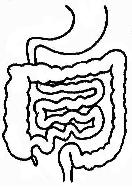 〔参考図示〕切除部位病変部位３　栄養維持の方法（該当項目に○をする。）①　中心静脈栄養法：　・　開始日　　　　　　　　　　　　年　　　　月　　　　日・　カテーテル留意部位　　　　　　　　　　　　　　　　　　　　　　　　装具の種類	 　　 　　　　　　　　　　　　　　　　　　・　最近６か月間の実施状況	　　　　（最近６か月間に　　　日間）・　療法の連続性	　　　  （持続的・間歇的）・　熱量	　　　  （１日当たり　　　　　Kcal）小腸造影所見（(1)が不明のとき）―（小腸造影の写を添付する）推定残存小腸の長さ，その他の所見２　小腸疾患の場合病変部位，範囲，その他の参考となる所見(注)　１及び２が併存する場合はその旨を併記すること。〔参考図示〕切除部位病変部位３　栄養維持の方法（該当項目に○をする。）①　中心静脈栄養法：　・　開始日　　　　　　　　　　　　年　　　　月　　　　日・　カテーテル留意部位　　　　　　　　　　　　　　　　　　　　　　　　装具の種類	 　　 　　　　　　　　　　　　　　　　　　・　最近６か月間の実施状況	　　　　（最近６か月間に　　　日間）・　療法の連続性	　　　  （持続的・間歇的）・　熱量	　　　  （１日当たり　　　　　Kcal）小腸造影所見（(1)が不明のとき）―（小腸造影の写を添付する）推定残存小腸の長さ，その他の所見２　小腸疾患の場合病変部位，範囲，その他の参考となる所見(注)　１及び２が併存する場合はその旨を併記すること。〔参考図示〕切除部位病変部位３　栄養維持の方法（該当項目に○をする。）①　中心静脈栄養法：　・　開始日　　　　　　　　　　　　年　　　　月　　　　日・　カテーテル留意部位　　　　　　　　　　　　　　　　　　　　　　　　装具の種類	 　　 　　　　　　　　　　　　　　　　　　・　最近６か月間の実施状況	　　　　（最近６か月間に　　　日間）・　療法の連続性	　　　  （持続的・間歇的）・　熱量	　　　  （１日当たり　　　　　Kcal）小腸造影所見（(1)が不明のとき）―（小腸造影の写を添付する）推定残存小腸の長さ，その他の所見２　小腸疾患の場合病変部位，範囲，その他の参考となる所見(注)　１及び２が併存する場合はその旨を併記すること。〔参考図示〕切除部位病変部位３　栄養維持の方法（該当項目に○をする。）①　中心静脈栄養法：　・　開始日　　　　　　　　　　　　年　　　　月　　　　日・　カテーテル留意部位　　　　　　　　　　　　　　　　　　　　　　　　装具の種類	 　　 　　　　　　　　　　　　　　　　　　・　最近６か月間の実施状況	　　　　（最近６か月間に　　　日間）・　療法の連続性	　　　  （持続的・間歇的）・　熱量	　　　  （１日当たり　　　　　Kcal）小腸造影所見（(1)が不明のとき）―（小腸造影の写を添付する）推定残存小腸の長さ，その他の所見２　小腸疾患の場合病変部位，範囲，その他の参考となる所見(注)　１及び２が併存する場合はその旨を併記すること。〔参考図示〕切除部位病変部位３　栄養維持の方法（該当項目に○をする。）①　中心静脈栄養法：　・　開始日　　　　　　　　　　　　年　　　　月　　　　日・　カテーテル留意部位　　　　　　　　　　　　　　　　　　　　　　　　装具の種類	 　　 　　　　　　　　　　　　　　　　　　・　最近６か月間の実施状況	　　　　（最近６か月間に　　　日間）・　療法の連続性	　　　  （持続的・間歇的）・　熱量	　　　  （１日当たり　　　　　Kcal）小腸造影所見（(1)が不明のとき）―（小腸造影の写を添付する）推定残存小腸の長さ，その他の所見２　小腸疾患の場合病変部位，範囲，その他の参考となる所見(注)　１及び２が併存する場合はその旨を併記すること。〔参考図示〕切除部位病変部位３　栄養維持の方法（該当項目に○をする。）①　中心静脈栄養法：　・　開始日　　　　　　　　　　　　年　　　　月　　　　日・　カテーテル留意部位　　　　　　　　　　　　　　　　　　　　　　　　装具の種類	 　　 　　　　　　　　　　　　　　　　　　・　最近６か月間の実施状況	　　　　（最近６か月間に　　　日間）・　療法の連続性	　　　  （持続的・間歇的）・　熱量	　　　  （１日当たり　　　　　Kcal）②　経腸栄養法：・　開始日	　　　　　　　　年　　　月　　　日カテーテル留意部位	　　　　　　　　　　　　　　　　　　・　最近６か月間の実施状況	　　　　（最近６か月間に　　　日間）・　療法の連続性	　　　　（持続的・間歇的）・　熱量	　　　　（１日当たり　　　　　Kcal）③　経口摂取：・　摂取の状態　　　　　　（普通食，軟食，流動食，低残渣食）
・　摂取量	　　　（普通量，中等量，少量）４　便の性状：（下痢，軟便，正常），排便回数（１日　　　　回）５　検査所見（測定日　　年　　月　　日）②　経腸栄養法：・　開始日	　　　　　　　　年　　　月　　　日カテーテル留意部位	　　　　　　　　　　　　　　　　　　・　最近６か月間の実施状況	　　　　（最近６か月間に　　　日間）・　療法の連続性	　　　　（持続的・間歇的）・　熱量	　　　　（１日当たり　　　　　Kcal）③　経口摂取：・　摂取の状態　　　　　　（普通食，軟食，流動食，低残渣食）
・　摂取量	　　　（普通量，中等量，少量）４　便の性状：（下痢，軟便，正常），排便回数（１日　　　　回）５　検査所見（測定日　　年　　月　　日）②　経腸栄養法：・　開始日	　　　　　　　　年　　　月　　　日カテーテル留意部位	　　　　　　　　　　　　　　　　　　・　最近６か月間の実施状況	　　　　（最近６か月間に　　　日間）・　療法の連続性	　　　　（持続的・間歇的）・　熱量	　　　　（１日当たり　　　　　Kcal）③　経口摂取：・　摂取の状態　　　　　　（普通食，軟食，流動食，低残渣食）
・　摂取量	　　　（普通量，中等量，少量）４　便の性状：（下痢，軟便，正常），排便回数（１日　　　　回）５　検査所見（測定日　　年　　月　　日）②　経腸栄養法：・　開始日	　　　　　　　　年　　　月　　　日カテーテル留意部位	　　　　　　　　　　　　　　　　　　・　最近６か月間の実施状況	　　　　（最近６か月間に　　　日間）・　療法の連続性	　　　　（持続的・間歇的）・　熱量	　　　　（１日当たり　　　　　Kcal）③　経口摂取：・　摂取の状態　　　　　　（普通食，軟食，流動食，低残渣食）
・　摂取量	　　　（普通量，中等量，少量）４　便の性状：（下痢，軟便，正常），排便回数（１日　　　　回）５　検査所見（測定日　　年　　月　　日）②　経腸栄養法：・　開始日	　　　　　　　　年　　　月　　　日カテーテル留意部位	　　　　　　　　　　　　　　　　　　・　最近６か月間の実施状況	　　　　（最近６か月間に　　　日間）・　療法の連続性	　　　　（持続的・間歇的）・　熱量	　　　　（１日当たり　　　　　Kcal）③　経口摂取：・　摂取の状態　　　　　　（普通食，軟食，流動食，低残渣食）
・　摂取量	　　　（普通量，中等量，少量）４　便の性状：（下痢，軟便，正常），排便回数（１日　　　　回）５　検査所見（測定日　　年　　月　　日）②　経腸栄養法：・　開始日	　　　　　　　　年　　　月　　　日カテーテル留意部位	　　　　　　　　　　　　　　　　　　・　最近６か月間の実施状況	　　　　（最近６か月間に　　　日間）・　療法の連続性	　　　　（持続的・間歇的）・　熱量	　　　　（１日当たり　　　　　Kcal）③　経口摂取：・　摂取の状態　　　　　　（普通食，軟食，流動食，低残渣食）
・　摂取量	　　　（普通量，中等量，少量）４　便の性状：（下痢，軟便，正常），排便回数（１日　　　　回）５　検査所見（測定日　　年　　月　　日）②　経腸栄養法：・　開始日	　　　　　　　　年　　　月　　　日カテーテル留意部位	　　　　　　　　　　　　　　　　　　・　最近６か月間の実施状況	　　　　（最近６か月間に　　　日間）・　療法の連続性	　　　　（持続的・間歇的）・　熱量	　　　　（１日当たり　　　　　Kcal）③　経口摂取：・　摂取の状態　　　　　　（普通食，軟食，流動食，低残渣食）
・　摂取量	　　　（普通量，中等量，少量）４　便の性状：（下痢，軟便，正常），排便回数（１日　　　　回）５　検査所見（測定日　　年　　月　　日）赤血球数血清総蛋白濃度血清総コレステロール濃度血清ナトリウム濃度血清クロール濃度血清カルシウム濃度赤血球数血清総蛋白濃度血清総コレステロール濃度血清ナトリウム濃度血清クロール濃度血清カルシウム濃度/㎜3，g/dl，mg/dl，mEq/l，mEq/l，mEq/l　血色素量血清アルブミン濃度中性脂肪血清カリウム濃度血清マグネシウム濃度g/dlg/dl㎎/dlmEq/lmEq/lg/dlg/dl㎎/dlmEq/lmEq/l(注)１　手術時の残存腸管の長さは，腸間膜付着部の距離をいう。２　中心静脈栄養法及び経腸栄養法による１日当たり熱量は，１週間の平均値によるものとする。３　「経腸栄養法」とは，経管により成分栄養を与える方法をいう。４　小腸切除（等級表１級又は３級に該当する大量切除の場合を除く。）又は小腸疾患による小腸機能障害の障害程度については再認定を要する。５　障害認定の時期は，小腸大量切除の場合は手術時をもって行うものとし，それ以外の小腸機能障害の場合は6か月の観察機関を経て行うものとする。１　手術時の残存腸管の長さは，腸間膜付着部の距離をいう。２　中心静脈栄養法及び経腸栄養法による１日当たり熱量は，１週間の平均値によるものとする。３　「経腸栄養法」とは，経管により成分栄養を与える方法をいう。４　小腸切除（等級表１級又は３級に該当する大量切除の場合を除く。）又は小腸疾患による小腸機能障害の障害程度については再認定を要する。５　障害認定の時期は，小腸大量切除の場合は手術時をもって行うものとし，それ以外の小腸機能障害の場合は6か月の観察機関を経て行うものとする。１　手術時の残存腸管の長さは，腸間膜付着部の距離をいう。２　中心静脈栄養法及び経腸栄養法による１日当たり熱量は，１週間の平均値によるものとする。３　「経腸栄養法」とは，経管により成分栄養を与える方法をいう。４　小腸切除（等級表１級又は３級に該当する大量切除の場合を除く。）又は小腸疾患による小腸機能障害の障害程度については再認定を要する。５　障害認定の時期は，小腸大量切除の場合は手術時をもって行うものとし，それ以外の小腸機能障害の場合は6か月の観察機関を経て行うものとする。１　手術時の残存腸管の長さは，腸間膜付着部の距離をいう。２　中心静脈栄養法及び経腸栄養法による１日当たり熱量は，１週間の平均値によるものとする。３　「経腸栄養法」とは，経管により成分栄養を与える方法をいう。４　小腸切除（等級表１級又は３級に該当する大量切除の場合を除く。）又は小腸疾患による小腸機能障害の障害程度については再認定を要する。５　障害認定の時期は，小腸大量切除の場合は手術時をもって行うものとし，それ以外の小腸機能障害の場合は6か月の観察機関を経て行うものとする。１　手術時の残存腸管の長さは，腸間膜付着部の距離をいう。２　中心静脈栄養法及び経腸栄養法による１日当たり熱量は，１週間の平均値によるものとする。３　「経腸栄養法」とは，経管により成分栄養を与える方法をいう。４　小腸切除（等級表１級又は３級に該当する大量切除の場合を除く。）又は小腸疾患による小腸機能障害の障害程度については再認定を要する。５　障害認定の時期は，小腸大量切除の場合は手術時をもって行うものとし，それ以外の小腸機能障害の場合は6か月の観察機関を経て行うものとする。１　手術時の残存腸管の長さは，腸間膜付着部の距離をいう。２　中心静脈栄養法及び経腸栄養法による１日当たり熱量は，１週間の平均値によるものとする。３　「経腸栄養法」とは，経管により成分栄養を与える方法をいう。４　小腸切除（等級表１級又は３級に該当する大量切除の場合を除く。）又は小腸疾患による小腸機能障害の障害程度については再認定を要する。５　障害認定の時期は，小腸大量切除の場合は手術時をもって行うものとし，それ以外の小腸機能障害の場合は6か月の観察機関を経て行うものとする。